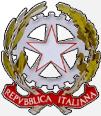 DOCUMENTO  DI VALUTAZIONETRAGUARDI DI SVILUPPO AL TERMINE DELLA SCUOLA DELLINFANZIAAnno scolastico …………………………..Data ……………………..	Il Dirigente Scolastico	……………………………………………Visti gli atti d’ufficio relativi alle valutazioni espresse dagli insegnanti al termine della scuola dell’infanzia;                                                                                    SI ATTESTAche l’alunno/a ………………………………………...……………...........................................nat … a …………………………………………(prov. ……….)      il………………..………,Scuola …………………………………………………. Sezione …………Si attesta che l’alunno ha raggiunto i livelli di competenza di seguito illustrati:LivelloIndicatori esplicativiA – Pienamente raggiunto (Avanzato) Prevede il raggiungimento di tutti gli obiettivi formativi esplicitati nel piano annuale in modo autonomo e propositivo.B – Raggiunto (Intermedio) Prevede il raggiungimento di tutti gli obiettivi formativi esplicitati nel piano annuale esercitati a livello autonomo.C – Parzialmente raggiunto (Base)	Prevede il raggiungimento degli obiettivi formativi esplicitati nel piano annuale.D – Da raggiungere (iniziale)Prevede il raggiungimento degli obiettivi formativi esplicitati nel piano annuale se opportunamente guidatoIL SE’ E L’ALTRO	LIVELLODESCRITTORI DI VALUTAZIONESA CONOSCERSI COME SOGGETTO DOTATO DI UNA SUA SPECIFICA UNICITÀ.SI MUOVE CON DISINVOLTURA NEI DIVERSI AMBIENTI DI VITA.COMUNICA EMOZIONI ATTRAVERSO LINGUAGGI DIVERSI.SA INSTAURARE POSITIVI RAPPORTI INTERPERSONALI CON COETANEI E ADULTI.PARTECIPA E COLLABORA ALLE ATTIVITÀ DI GRUPPO.HA ACQUISITO UN ATTEGGIAMENTO CORRETTO VERSO DIFFERENZE CULTURALI E RELIGIOSE-SA RICONOSCERSI COME APPARTENENTE A UNA FAMIGLIA, A UN GRUPPO, A UNA COMUNITÀ.IL CORPO E IL MOVIMENTO	LIVELLODESCRITTORI DI VALUTAZIONERICONOSCE LA GLOBALITÀ DEL CORPO E LE PARTI CHE LO COMPONGONO SU DI SE E SUGLI ALTRI.RAPPRESENTA IL CORPO NEI DIVERSI SCHEMI POSTURALI.SA ESPRIMERE SENTIMENTI ED EMOZIONI ATTRAVERSO LA GESTUALITÀ E LA DINAMICITÀ DEL CORPO .SI MUOVE CON DESTREZZA NELL’AMBIENTE E NEL GIOCO COORDINANDO I MOVIMENTI E LA LATERALITÀ.COORDINA E PADRONEGGIA I MOVIMENTI DELLA MANO IN ATTIVITÀ DI PRECISIONE.COLLOCA SE STESSO IN BASE A PARAMETRI SPAZIALI.SA GESTIRE CON RESPONSABILITÀ E ORDINE I PROPRI OGGETTI E I MATERIALI COMUNI.ESERCITA LE POTENZIALITÀ SENSORIALI, CONOSCITIVE, RELAZIONALI, RITMICHE ED ESPRESSIVE DEL CORPO.LINGUAGGI, CREATIVITA’, ESPRESSIONE	LIVELLODESCRITTORI DI VALUTAZIONEDISCRIMINA LA SONORITÀ DEL CORPO E DELL’AMBIENTE.PRODUCE SUONI CANTI RITMI CON LA VOCE, CON IL CORPO, CON SEMPLICI STRUMENTI.ESPLORA LE POSSIBILITÀ ESPRESSIVE DEL PROPRIO CORPO.USA VARIE TECNICHE ESPRESSIVE PER PRODURRE ELABORATI IN FORMA LIBERA E SU CONSEGNA.UTILIZZA CORRETTAMENTE LO SPAZIO GRAFICO E USA IL MEZZO ESPRESSIVO PER RAPPRESENTARE LA REALTÀ E LA FANTASIA.TRASFORMA VARI MATERIALI SEMPLICI IN MODO CREATIVO.DECODIFICA ED INTERPRETA I VARI MESSAGGI ESPRESSIVI CON DIFFERENTI LINGUAGGI .I DISCORSI E LE PAROLE	LIVELLODESCRITTORI DI VALUTAZIONECOMPRENDE E DECODIFICA MESSAGGI.SI ESPRIME CON PRONUNCIA CORRETTA E RICCHEZZA DI VOCABOLI.SVILUPPA LA CAPACITÀ DI ASCOLTO E L’INTERAZIONE VERBALE NELL’ AMBITO DEL GRUPPO E CON GLI ADULTI.RIELABORA NARRAZIONI E DESCRIZIONI UTILIZZANDO IL CODICE VERBALE.COMUNICA I PROPRI BISOGNI, VERBALIZZA ED ESPRIME SENTIMENTI ED EMOZIONI.ESPRIME LE PROPRIE OPINIONI, INTERVIENE ATTIVAMENTE E ADEGUATAMENTE NELLE CONVERSAZIONI.DECODIFICA IMMAGINI E SIMBOLI E SA RAPPORTARLI AL PROPRIO VISSUTO.DECODIFICA IMMAGINI E SIMBOLI E SA RAPPORTARLI AL PROPRIO VISSUTO.INVENTA STORIE.INVENTA STORIE.DISCRIMINA SEGNI GRAFICI E SISTEMI SIMBOLICI A FINI COMUNICATIVI.DISCRIMINA SEGNI GRAFICI E SISTEMI SIMBOLICI A FINI COMUNICATIVI.SPERIMENTA SEMPLICI FORME COMUNICATIVE DI LINGUE DIVERSE DALLA PROPRIA.SPERIMENTA SEMPLICI FORME COMUNICATIVE DI LINGUE DIVERSE DALLA PROPRIA.CONOSCENZA DEL MONDO	LIVELLODESCRITTORI DI VALUTAZIONEDISCRIMINA E RICONOSCE LE QUALITÀ SENSO- PERCETTIVE.COMPRENDE ED ESEGUE INDICAZIONI OPERATIVE.SA INDIVIDUARE LE CARATTERISTICHE PERCETTIVE DI UN MATERIALE (COLORE, FORMA, DIMENSIONE).SA METTERE IN RELAZIONE, ORDINARE, FARE CORRISPONDENZE,INDIVIDUA CRITERI DI CLASSIFICAZIONE.UTILIZZA E DISCRIMINA SIMBOLI GRAFICI PER REGISTRARE QUANTITÀ DIVERSE.RIPRODUCE E COMPLETA SEQUENZE GRAFICHE.HA ACQUISITO LE DIMENSIONI TEMPORALI (PRIMA- DOPO).RIORDINA IMMAGINI IN SEQUENZA.STABILISCE RELAZIONI TEMPORALI TRA GLI EVENTI.COMPRENDE LE RELAZIONI TOPOLOGICHE.PROFILO DELL’ ALUNNO IN USCITA